Termly content plan: GeographyTerms 1/2Terms 3/4Terms 5/6Terms 5/6YRY1/2 AHuman and physical geographyUse basic geographical vocabulary to refer to key physical and human features.Geographical skills and fieldworkUse simple fieldwork and observational skills to study the geography of our school and its grounds and the key human and physical features of its surrounding environment.Human and Physical GeographyIdentify the location of hot and cold areas of the world in relation to the Equator.Place knowledgeUnderstand geographical similarities and differences through studying the human and physical geography of a small area of the United Kingdom, and of a small area in a contrasting non-European country – Antarctica.Geographical Skills and FieldworkUse world maps, atlases and globes to identify the United Kingdom and its countries, as well as the countries, continents and oceans.Aerial photographs; devise a simple map; use basic symbols.Locational knowledgeName and locate the world’s seven continents and five oceansHuman and physical geographyUse basic geographical vocabulary to refer to key physical and human features.Human and physical geographyUse basic geographical vocabulary to refer to key physical and human features.Y1/2 BHuman and physical geographyUse basic geographical vocabulary to refer to key physical and human features.Geographical skills and fieldworkUse simple fieldwork and observational skills to study the geography of their school and its grounds and the key human and physical features of its surrounding environment Aerial photographs; devise a simple map; use basic symbols.Geographical Skills and FieldworkUse world maps, atlases and globes to identify the United Kingdom and its countries, as well as the countries, continents and oceansPlace knowledgeUnderstand geographical similarities and differences through studying the human and physical geography of a small area of the United Kingdom, and of a small area in a contrasting non-European country – KenyaHuman and Physical GeographyIdentify the location of hot and cold areas of the world in relation to the Equator.Locational knowledgeName and locate the world’s seven continents and five oceansGeographical Skills and FieldworkUse world maps, atlases and globes to identify the United Kingdom and its countries, as well as the countries, continents and oceans.Y3/4 ADescribe and understand key aspects of:Physical geography,Including: rivers (Banwell river trip)Human geography: Pond, Bridge, PyramidsSkills and Field work,Including: use fieldwork to observe, measure, record and present the physical features in the local area, use maps, atlases, globes and digital/computer mapping to locate countries and describe features studiedLocational knowledge,Including: locate the world’s countries with focus on Africa concentrating on their environmental regions, key physical and human characteristics,Identify position & significance of Greenwich Meridian & time zones (incl night/day)Describe and understand key aspects of:Physical geography, including: climate zones, biomes and vegetation belts and the water cycle. Human geography, Including: types of settlement and land use, economic activity (fair trade), trade links (chocolate and bananas), and the distribution of natural resources including energy, food, minerals and water.Identify position & significance of Equator, Northern/Southern Hemispheres,  Latitude, Longitude, Tropics of Cancer/ Capricorn, Prime/ Greenwich Meridian & time zones (incl night/day)Use maps to focus on JapanKey physical and human characteristicsName and locate major citiesIt’s geographical regions and their identifying human and physical characteristicsIt’s key topographical features (including hills, mountains, coasts and rivers)Describe and understand key aspects of:Physical  Geography Including: Mountians (Mount Fuji)Use maps to focus on JapanKey physical and human characteristicsName and locate major citiesIt’s geographical regions and their identifying human and physical characteristicsIt’s key topographical features (including hills, mountains, coasts and rivers)Describe and understand key aspects of:Physical  Geography Including: Mountians (Mount Fuji)Y3/4 BUnderstand geographical similarities and differences through the study of human and physical geography:Of a region within North America (USA)Their  countries & major citiesGeographical skillsUse 8 point compass directions to describe the location of features and routes on a mapUse aerial photographs and plan perspectives to recognise landmarks and basic human and physical features.Describe and understand key aspects of:Physical geography, including: Volcanoes and earthquakes.Locate Key topographical features. Ring of FireField work (Human or Physical)Survey artwork around Banwell  Field work (Human or Physical)Survey artwork around Banwell  Y5/6 ADigital mapping / EuropeLocate countries on a world map-Locate Greece on a map-Understand geological similarities and differences between UK and GreeceDescribe and understand human geography, including types of settlement and land use.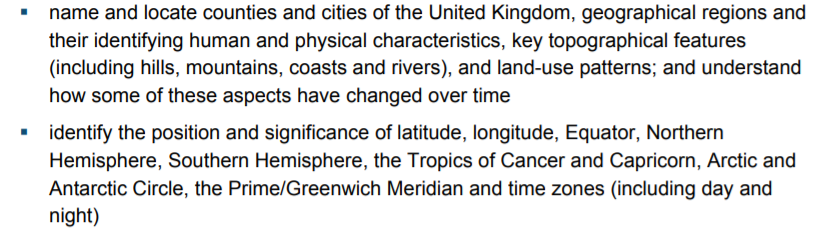 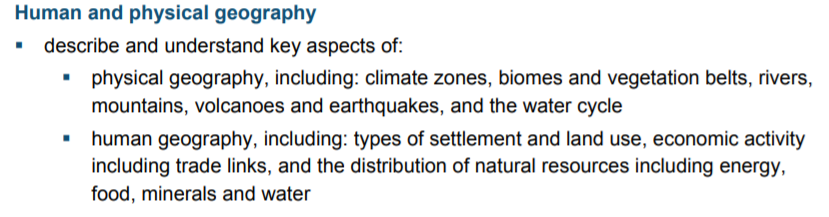 Locate world’s countries ● Identify physical and key topographical characteristics of Antarctica on a map.  Identify key areas and map out the journey of Shackleton.Locate world’s countries ● Identify physical and key topographical characteristics of Antarctica on a map.  Identify key areas and map out the journey of Shackleton.Y5/6 BCave & River formation● Water cycle● Locate rivers and hills on a map●Use field work to observe, measure and record key features of River BanwellDigital mapping: Africa and EthiopiaUnderstand physical and human characteristics of Ethiopia and compare with the UK*Climate zones*Poverty, homelessness, and education in EthopiaPlaces to visit: Paris, Ancient EgyptChoose one of the Seven Wonders of The World to research.  You can present it in any way you choose as long as it gives lots of information about the place and why you think it was chosen as one of the Seven WondersIf you could make a new Wonder of the World what would it be?  It could be an actual place or something in your imagination. Draw it (if you wish), and tell me all about it.  Why do you think it should be on the Wonders of the World list? https://www.scienceforkidsclub.com/wonders.htmlPlaces to visit: Paris, Ancient EgyptChoose one of the Seven Wonders of The World to research.  You can present it in any way you choose as long as it gives lots of information about the place and why you think it was chosen as one of the Seven WondersIf you could make a new Wonder of the World what would it be?  It could be an actual place or something in your imagination. Draw it (if you wish), and tell me all about it.  Why do you think it should be on the Wonders of the World list? https://www.scienceforkidsclub.com/wonders.html